VÝROČNÁ SPRÁVA OBCE GLABUŠOVCEZA ROK 2019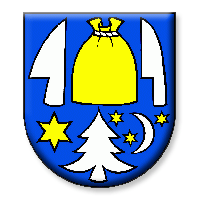 OBSAH	str.1. Základná charakteristika obce	3    1.1   Geografické údaje	3    1.2   Demografické údaje	3    1.3   Ekonomické údaje	3    1.4   Symboly obce	4    1.5   História obce	4    1.6   Pamiatky	4    1.7   Významné osobnosti obce	4    1.8   Výchova a vzdelávanie	5    1.9   Zdravotníctvo	5    1.10 Sociálne zabezpečenie	5    1.11 Kultúra	5    1.12 Hospodárstvo	5    1.13 Organizačná štruktúra obce	62. Rozpočet obce na rok 2018 a jeho plnenie	6    2.1.1   Bežné príjmy	7    2.2.1   Bežné výdavky	83. Hospodárenie obce a rozdelenie výsledku hospodárenia za rok 2018	124. Bilancia aktív a pasív v tis. €	135. Ostatné dôležité informácie	15Prijaté granty a transfery	14Poskytnuté dotácie	14            5.3Významné investičné akcie v roku 2018                                                                       14                 5.4   Predpokladaný budúci vývoj činnosti	14            6.5   Udalosti osobitného významu po skončení účtovného obdobia	151. Základná charakteristika Obce  GlabušovceObec je samostatný územný samosprávny a správny celok Slovenskej republiky. Obec je právnickou osobou, ktorá samostatne hospodári s vlastným majetkom a s vlastnými príjmami. Základnou úlohou obce pri výkone samosprávy je starostlivosť o všestranný rozvoj jej územia a o potreby jej obyvateľov.  Na základe administratívno-správneho členenia SR z roku 1996 je obec Glabušovce zaradená do okresu Veľký Krtíš, kraj Banskobystrický.  Od okresného mesta Veľký Krtíš je Glabušovce vzdialené 15  km. Geografické údajeGeografická poloha obce : Obec Glabušovce leží v plytkej doline Ipeľskej kotliny.Susedné obce : Glabušovce susedí s obcami Čeláre, Kirť, Zombor, Olováry , Malé Zlievce , Bušince,  Celková rozloha obce : výmera katastrálneho územia obce Glabušovce  je  451 ha.Nadmorská výška : Stred obce sa nachádza v nadmorskej výške 170 m n.m. Chotár katastra sa                                nachádza v nadmorskej výške od 168do 280 m n.m. Demografické údaje Hustota  a počet obyvateľov :  V roku 2019 žilo v obci Glabušovce 114 obyvateľov, z toho 53 mužov a 61 žien. Detí do 18 rokov bolo 23 a dospelých 91.Národnostná štruktúra : Väčšina obyvateľov obce hlavne staršia generácia  je maďarskej národnosti , slovenská pri mladšej generácií.Štruktúra obyvateľstva podľa náboženského významu : rímsko-katolícka ,evanjelická Vývoj počtu obyvateľov : . Maximálny počet obyvateľov žil v obci v roku 1869 (231) obyvateľov minimálny v roku 2008.  Obec dosahovala svoje maximum v počte obyvateľov v roku 1869. Tento stav značne poklesol v roku 1890, kedy bolo v obci 134 obyvateľov. Do roku 1970 sa stav vylepšoval, obec prekročila hranicu opäť 200 obyvateľov a mala ich v tomto roku 2005. Od tohto roku sa počty neustále  znižujú. Príčinou je imigrácia mladých rodín za lepšími pracovnými príležitosťami do miest alebo do zahraničia ako aj klesajúci počet narodení a zvyšujúci počet úmrtnosti  obyvateľstva.Ekonomické údaje Nezamestnanosť v obci : V zozname ÚPSVaR V.Krtíš je uvedený počet dlhodobo nezamestnaných občanov  k 31.12.2018 :   2  Vývoj nezamestnanosti : V roku 2000 došlo k najväčšiemu nárastu nezamestnanosti na 31 nezamestnaných osôb . V roku 2002 bolo spolu evidovaných 23 nezamestnaných a postupne klesal. Symboly obceErb obce : V modrom štíte medzi striebornými , hrotmi nahor smerujúcimi radlicami – lemešom a čerieslo, zlaté plné vrece, dolu strieborná jedlička, sprevádzaná sprava zlatou hviezdou a zľava strieborným rastúcim polmesiacom s troma zlatými hviezdičkami.Vlajka obce : pozostáva z  piatich pozdĺžnych pruhov vo farbách bielej (1/7), modrej (1/7), žltej (3/7), modrej (1/7) a bielej (1/7). Vlajka má pomer strán 2:3 a ukončená je troma cípmi, t.j. dvomi zástrihmi, siahajúcimi do tretiny listu vlajky.Pečať obce :  Najstaršie zistené pečatidlo – typárium – obce poznáme podľa bližšie nedatovaného odtlačku na urbárskych písomnostiach z roku 1770. Pečať je okrúhla, jej obsah je však ťažko čitateľný. V dolnej časti pečatného poľa možno veľmi dobre rozoznať ihličnatý strom, pri ňom hviezdu a polmesiac s tromi menšími hviezdičkami. Vyššie po bokoch sú zrejme hrotmi nahor smerujúce časti pluhu – lemeš a čerieslo. Mladšie pečatidlo vytvorené už na začiatku 19.stor. nesie maďarský kruhopis GALABOCZ FALLU a letopočet 1803.Pečať Glabušoviec je okrúhla, uprostred s obecným symbolom a kruhopisom OBEC GLABUŠOVCE. Pečať má priemer 35 mm, čo je v súlade s domácimi zvyklosťami a predpismi o používaní pečiatok s obecnými symbolmi.História obce:  Prvá zmienka  o obci je z roku 1297. Jej názov bol Galabuch. Ďalšie staré a cudzojazyčné pomenovania obce boli : Galaboch (1431), Glabošovce (1920), maďarsky Galábocs. Dnešný názov Glabušovce je od roku 1948. Obec patrila rozličným zemepánom ( Kačicovcom, Prónayovcom, Beneovcom a i.). Zničili ju Turci, v roku 1554 bola pustá, v rokoch 1554-1594 bola obsadená Turkmi, potom sa opäť zaľudnila. V roku 1828 mala 29 domov a 274 obyvateľov. Zaoberali sa poľnohospodárstvom a vinohradníctvom. V rokoch 1938-1944 bola obec pripojená k Maďarsku.Celkovo v 20. storočí patrili Glabušovce k najmenším pohraničným obciam Modrokamenského okresu. V roku 1919 obec obsadila dočasne Červená armáda Maďarska. Snažili sa aspoň niektoré plochy pripojiť naspäť z Československa k Maďarsku. V roku 1923 vypukol štrajk poľnohospodárskych robotníkov. Do tohto štrajku sa zapojili aj robotníci Bleira Alexandera – veľkostatkára z Glabušoviec. Štrajkujúci chceli zvýšenie platov, čo sa im nepodarilo presadiť, ich životné podmienky sa nezmenili. Pamiatky:  Obec Glabušovce nemá evidované žiadne kultúrne pamiatky, ktoré by boli registrované v ústrednom zozname kultúrnych pamiatok. V obci sa ale nachádza starobylá zrekonštruovaná zvonica, ktorá pochádza z r. 1850, ďalej historická studnička v strede obce do ktorej podľa povery Turkom, ktorí mali nadvládu v obci v rokoch 1554-1594, spadlo zlaté jablko. V obci dal v roku 1830 Jankovics Imre postaviť klasicistický kaštieľ, ktorý bol neskôr v majetku Battik Sándora. Posledným majiteľom do roku 1953 bol Karol Slávik z Česka. V súčasnej dobe je kaštieľ v troskách.Významné osobnosti obce:  V Glabušovciach nepôsobila žiadna významná osobnosť, žilo a pôsobilo tu viacej  učiteľských rodín ( v čase keď tu ešte pôsobila  škola ).Výchova a vzdelávanie : V obci sa nenachádza Materská ani Základná škola , najbližšie deti dochádzajú do ZŠ do Bušiniec . Osobitnú ZŠ navštevujú vo Veľkom Krtíši . Strednú školu navštevujú v Lučenci, v Banskej Štiavnici a v Banskej Bystrici, vysokú školu v Nitre, osemročné gymnázium vo Veľkom Krtíši .  Zdravotníctvo Zdravotnú starostlivosť v obci poskytuje:Nemocnica s poliklinikou vo Veľkom Krtíši Za obvodným lekárom obyvateľstvo podľa vlastného výberu dochádza do Bušiniec, Olovár, Čelár, Veľkého Krtíša a Lučenca . Sociálne zabezpečenie Sociálne služby pre  obec zabezpečuje :Domov dôchodcov  vo Veľkom Krtíši. Kultúra Spoločenský a kultúrny život v obci zabezpečuje samospráva obce. Každý  rok sa snaží usporiadať obecné oslavy , pre starších obyvateľov deň dôchodcov a pre deti stretnutie s Mikulášom, Silvester.Na základe analýzy doterajšieho vývoja možno očakávať, že kultúrny a spoločenský život sa bude orientovať na  zachovanie národnej identity a kultúrneho dedičstva. Hospodárstvo Najvýznamnejší poskytovatelia služieb v obci :-    ŽiadnyNajvýznamnejší priemysel v obci :Žiadny Najvýznamnejšia poľnohospodárska výroba v obci :KORPOD s.r.o. , Dunajská StredaSHR Vojtech Adam  , Čeláre      Na základe analýzy doterajšieho vývoja možno očakávať, že hospodársky život v obci sa bude orientovať na :  poľnohospodársku výrobu  Organizačná štruktúra obce Starosta obce:                      Štefan ChudýZástupca starostu obce :       Milan MolnárHlavný kontrolór obce:       Ing. Slávka ČerpákováObecné zastupiteľstvo:        Milan Molnár, Bc. Monika Bercsényiová, Karol Gubányi,                                              Marcel  Krasnica, Jozef VámošObecný úrad:		         Sídli  na adrese:  Glabušovce č.242. Rozpočet obce na rok 2019 a jeho plnenieRozpočet obce je základným nástrojom finančného hospodárenia v príslušnom rozpočtovom roku, ktorým sa riadi financovanie úloh a funkcií obce v príslušnom rozpočtovom roku. Rozpočet obce je súčasťou rozpočtu verejnej správy. Rozpočtový rok je zhodný s kalendárnym rokom. Rozpočet obce vyjadruje samostatnosť hospodárenia obce. Rozpočet obce obsahuje príjmy a výdavky, v ktorých sú vyjadrené finančné vzťahy:k právnickým osobám a fyzickým osobám - podnikateľom pôsobiacim na území obce, ako aj k obyvateľom žijúcim na tomto území vyplývajúce pre nich zo zákonov a z iných všeobecne záväzných právnych predpisov, zo VZN obce, ako aj zo zmlúv.Rozpočet obce zahŕňa aj finančné vzťahy štátu k rozpočtom obcí :podiely na daniach v správe štátu,dotácia na úhradu nákladov preneseného výkonu štátnej správy, ďalšie dotácie v súlade so zákonom o štátnom rozpočte na príslušný rozpočtový rok.V rozpočte obce sa uplatňuje rozpočtová klasifikácia v súlade s osobitným predpisom.Rozpočet obce na rok 2019 bol zostavený v súlade s ustanovením § 10 zákona č.583/2004 Z.z. o rozpočtových pravidlách územnej samosprávy a o zmene a doplnení niektorých zákonov v znení neskorších predpisov. Rozpočet obce sa vnútorne člení na bežné príjmy a bežné výdavky (ďalej len bežný rozpočet), kapitálové príjmy a kapitálové výdavky (ďalej len kapitálový rozpočet) a finančné operácie. Rozpočet pre rok 2019 bol schválený Obecným zastupiteľstvom dňa 10.12.2018  uznesením č. 44/2018 vo  výške príjmov 35 278,-€  a výdavkov 35 278 ,- €2.1.1 Bežné príjmyPlnenie rozpočtu bežných príjmov obce a rozpočtových organizácií1 Bežný rozpočet1.1 Bežné príjmy – daňové príjmy :) Výnos dane z príjmov poukázaný územnej samospráve  Z predpokladanej finančnej čiastky v sume 26 600 - € z výnosu dane z príjmov boli k 31.12.2019 poukázané prostriedky zo ŠR v sume 26 593,13,- €, čo predstavuje plnenie na 99,97 %11009,25 b) Daň z nehnuteľností Z rozpočtovaných 8 000,- € bol skutočný príjem k 31. 12.2019 v sume 6 229,35 €, čo  je 77,86 % plnenie. Príjmy dane z pozemkov boli v sume 4 675,82,- €, dane zo stavieb boli v sume 1 553,53 € .  K 31.12.2019 obec eviduje pohľadávky na dani z nehnuteľností v sume 1 125,42 € c) Daň za psa. Z rozpočtovaných 160,- € bol skutočný príjem k 31.12.2019 v sume 179,- €, čo je 111,87 % plnenie.   K 31.12.2019 obec eviduje pohľadávku na dani za psa v sume 12,-€d) Poplatok za komunálny odpad a drobný stavebný odpad  Z rozpočtovaných 1 300,- € bol skutočný príjem k 31.12.2019 v sume 1 286 €, čo je 98,92 % plnenie.. K 31.12.2019 obec eviduje pohľadávky na poplatku za komunálne odpady a drobné stavebné odpady v sume 31,- €.1.2  Bežné príjmy- nedaňové príjmyRozpočet po zmenách na rok 2019 bol 68 955,42 € .Skutočnosť k 31.12.2019 bola 65 950,98 € čo je 95,62 % a) Ide o príjmy:  prenájom pozemkov  b) Administratívne poplatky a iné poplatky -   správne poplatky , relácie v MR , recyklačný fond, za kopírovanie , predaj palivového dreva , tržby za predaný tovar v obchod1.3 Granty a transfery -  Rozpočet na rok 2019 bol 9 888,39.  Skutočnosť k 31.12.2019 bola 10 156,58 €.  Patria sem transfery zo ŠR  na voľby prezidenta, voľby do EP, REGOB, príspevok z ÚPSVaR na AČ , dotácie z VÚC  na obecné oslavy.Granty a transfery boli účelovo viazané a boli použité v súlade s ich účelom. 2.1.2 Kapitálové príjmyPlnenie rozpočtu kapitálových príjmov obce  Kapitálové príjmy:  z rozpočtovaných 9 500- € po úprave bol príjem 12 500,- € 9 500,- € na rekonštrukciu kultúrneho domu a 3 000,-€ na ústredné kúrenie na Obecnom úrade2.1.3 Príjmové finančné operáciePlnenie rozpočtu príjmových finančných operácií obce2.2 Plnenie výdavkov za rok 20192.2.1 Bežné výdavkyPlnenie rozpočtu bežných výdavkov obce a rozpočtových organizáciíMedzi významné položky bežného rozpočtu patrí: 1.2 Bežné výdavkyČerpanie jednotlivých položiek bežného rozpočtu je prílohou Záverečného účtuMedzi významné položky bežného rozpočtu patrí: Mzdy, platy, služobné príjmy a ostatné osobné vyrovnania Z rozpočtovaných 32 305,43,- € po zmenách bolo skutočné čerpanie k 31.12.2019 v sume 27 832,41 € čo je 86,15 % čerpanie. Patria sem mzdové prostriedky pracovníkov OcÚ .Poistné a príspevok do poisťovní. Z rozpočtovaných 10 916,77€ po zmenách bolo skutočne čerpané k 31.12.2019  9 150,92 € , čo je 83,82 % čerpanie. Tovary a služby Z rozpočtovaných 70 614,35 € po zmenách bolo skutočne čerpané k 31.12.2019  suma 73 185,60 € čo je 103,64 % čerpanie. Ide o prevádzkové výdavky  OcÚ, ako sú cestovné náhrady, energie, všeobecný materiál, dopravné, rutinná a štandardná údržba , poštové a telekomunikačné služby, reprezentačné ,stravné, vodné a stočné, knihy a časopisy,  ostatné tovary a služby. Bežné transfery Z rozpočtovaných 685,- € po zmenách  bolo skutočne čerpané k 31.12.2019 v sume 794,36 €, čo predstavuje 115,96 % čerpanie. Na účte  640 bežné granty  sú nasledovné výdavky:642006 -    Na členské príspevky                               738,08  €641013-     Na prenesený výkon štátnej správy           56,28  €2.2.2 Kapitálové výdavkyPlnenie rozpočtu kapitálových výdavkov obce a rozpočtových organizáciíKapitálové výdavky : z rozpočtovaných 111 535,47,- € bol rozpočet po zmenách skutočnosť k 31.12.2019 3 636,77 €, čo je 12,53 % plnenia, ktoré boli použité na rekonštrukciu VO   2.2.3 Výdavkové finančné operácie .1 Výdavkové finančné operácie :  v roku 2019 neboli realizované žiadne finančné operácie.Plnenie rozpočtu výdavkových finančných operácií obce2.3 Plán rozpočtu na roky 2017- 20202.3.1 Príjmy celkom2.3.2 Výdavky celkom3. Hospodárenie obce a rozdelenie výsledku hospodárenia za rok 2019Výsledok hospodárenia za rok 2019 je prebytok rozpočtu obce vo výške 4 407,65 €.Zostatok  finančných prostriedkov na bežných bankových účtoch obce je vo výške          30 492,97  €  a v pokladnici  výške 1 740,06  €  . 	                      Prebytok rozpočtu obce za rok 2019 , ktoré je možné použiť v rozpočtovom roku v súlade s ustanovením § 8 odsek 4 a 5 zákona č.523/2004 Z.z. o rozpočtových pravidlách verejnej správy a o zmene a doplnení niektorých zákonov v znení neskorších predpisov sa prenášajú do ďalšieho roka.Príjmy celkom( v € )Schválený rozpočet35 278,00Upravený rozpočet                114 903,81Skutočnosť k 31.12.2019                110 395,04% plnenia k upravenému rozpočtu96,07 %PríjmyRozpočet po úpravePlnenie100 – Daňové príjmy36 060,0034 287,48200 – Nedaňové príjmy (bežné)68 955,4265 950,98300 – Bežné granty a transfery  9 888,3910 156,58Bežné príjmy celkom114 903,81110 395,04Príjmy celkom( v € )Schválený rozpočet0Upravený rozpočet9 500,00Skutočnosť k 31.12.2019                 12 500,00% plnenia k upravenému rozpočtu131,57 %KategóriaTextUpravenýrozpočet 2019(v €)Skutočnosť2019(v €)%Príjmy celkom9 500,0012 500,00320Kapitálové príjmy9 500,0012 500,00131,57 %330Kapitálové granty a transfery00Príjmy celkom( v € )Schválený rozpočet5 000,00Upravený rozpočet               102 008,05Skutočnosť k 31.12.20194 206,00% plnenia k upravenému rozpočtu4,12 %Hlavná KategóriaTextUpravenýrozpočet 2019(v  €)Skutočnosť2019(v €)%Príjmy celkom   102 008,05     4 206,00    4,12 %400Prostriedky z predchádz.rokov1 456,001 995,83137,07 %400Z rezervného fondu obce5 000,002,210,17  44,20 %500Krátkodobé úvery     95 552,0500Výdavky celkom( v € )Schválený rozpočet35 278,00Upravený rozpočet114 521,55Skutočnosť k 31.12.2019110 963,29% plnenia k upravenému rozpočtu96,89 %OddielKategóriaTextUpravenýrozpočet2018(v €)Skutočnosť2018(v €)%Bežné výdavky celkom114 521,55 110 963,2996,89600Výdavky za obec celkom114 521,55 110 963,2901 - obec 610Mzdy, platy, služobné príjmy ...  32 305,43   27 832,4186,15620Poist. a príspevok do poisťovní  10 916,77     9 150,9283,82630Tovary a služby  70 614,35   73 185,60 103,64640Bežné transfery      685,00      794,36    115,96650Splácanie úrokov a popl. z úverov0        0   0Výdavky celkom( v € )Schválený rozpočet5 000,00Upravený rozpočet               111 535,47Skutočnosť k 31.12.20193 635,77% plnenia k upravenému rozpočtu3,25 %OddielKategóriaTextUpravenýrozpočet2019(v €)Skutočnosť2019(v €)%Kapitálové výdavky celkom 111 535,473 635,7712,5301-obec700Výdavky za obec celkom111 535,473 635,77710Obstarávanie kapitálových aktív 111 535,47    3 635,77Výdavky celkom( € )Schválený rozpočet0Upravený rozpočet0Skutočnosť k 31.12.20190% plnenia k upravenému rozpočtu0OddielKategóriaTextUpravenýrozpočet2018(v €)Skutočnosť2018(v €)%Bežné výdavky celkom800Výdavky za obec celkom01 - obec 810Úvery, pôžičky, NFV ....820Splácanie istínSkutočnosť k 31.12.2018Skutočnosť k 31.12.2019Plán na rok 2020Plán na rok 2021Príjmy celkom117 994,21   127 101,04      38 750,00    43 000,00z toho :Bežné príjmy103 412,50     110 395,0433 750,00     38 000,00Kapitálové príjmy       460,00         12 500,0000Finančné príjmy     14 121,71        4 206,00   5000,00       5 000,00Skutočnosť k 31.12.2018Skutočnosť   k 31.12. 2019Plán na  rok 2020Plán na  rok 2021Výdavky celkom  113 586,56    114 599,06         38 750,0043 000,00z toho :Bežné výdavky   97 305,69       110 963,29    33 750,0038 540,00Kapitálové výdavky   16 280,87         3 635,77      5 000,00  4 460,00Finančné výdavky         0000